Информация о проделанной работепо профилактике детского дорожно-транспортного травматизмав МБДОУ Детский сад № 28 ГО г.Уфа  Республики Башкортостанв рамках профилактической акции 
«Внимание - дети!» с 21 августа по 15 сентября 2023 годаВ период с 21.08.2023г. по 15.09.2023г. в нашем детском саду №28  прошла  акция 
«Внимание - дети!».Выставка детских работ "ПДД соблюдай, правила не нарушай, выставка рисунков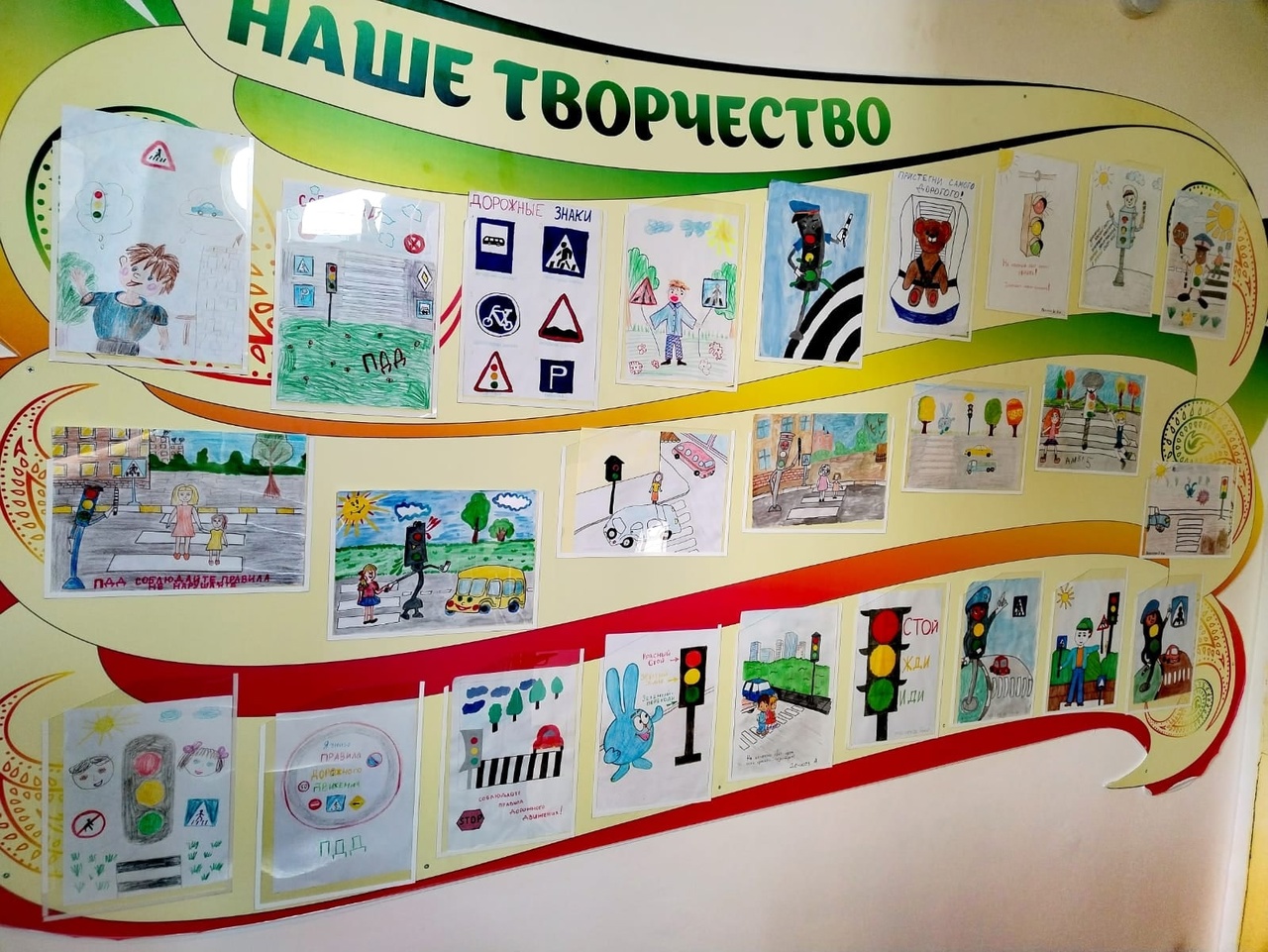 https://vk.com/wall-191095967_2176Игра является основным видом активности дошкольника, в процессе которой он упражняет силы, расширяет ориентировку, усваивает социальный опыт.
Поэтому, важнейшей задачей является: создание единых подходов к разработкеорганизации дидактических игр для детей дошкольного возраста; 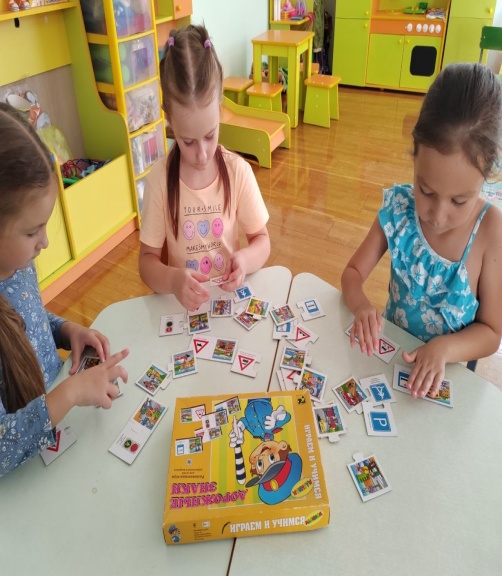 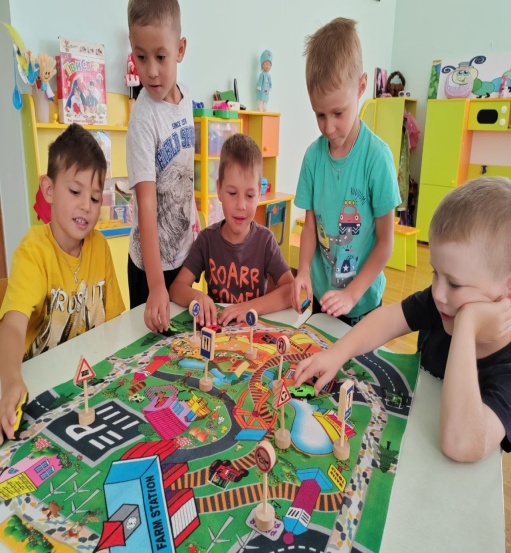 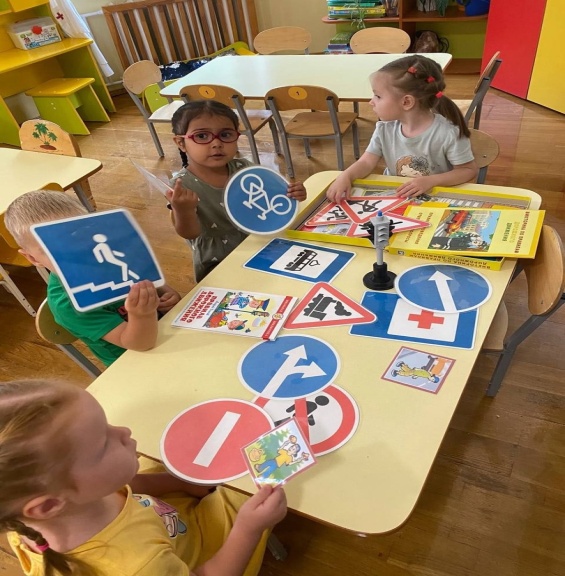 https://vk.com/wall-191095967_2171Конкурс макетов по правилам дорожного движения «Безопасный город»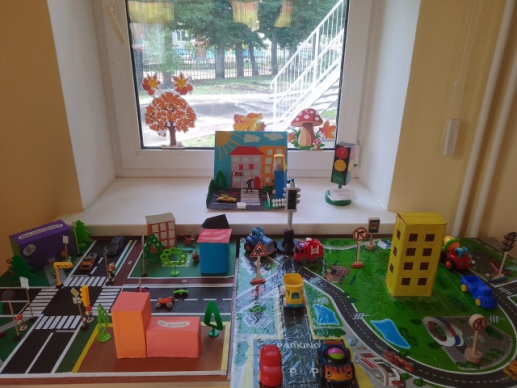 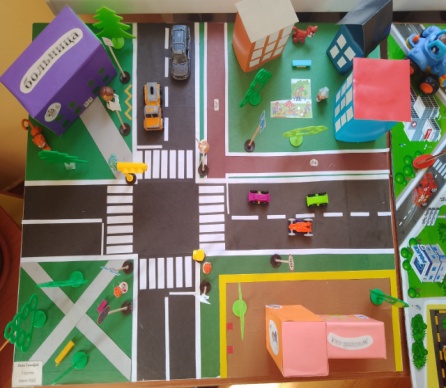 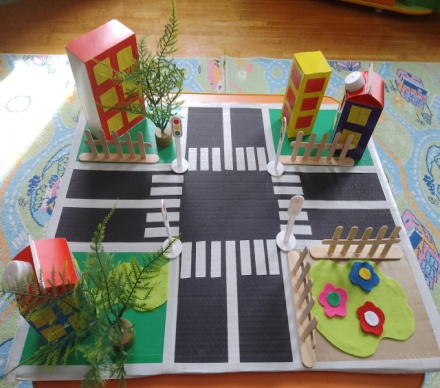 https://vk.com/wall-191095967_2191Занятия по аппликации "Пешеходный переход".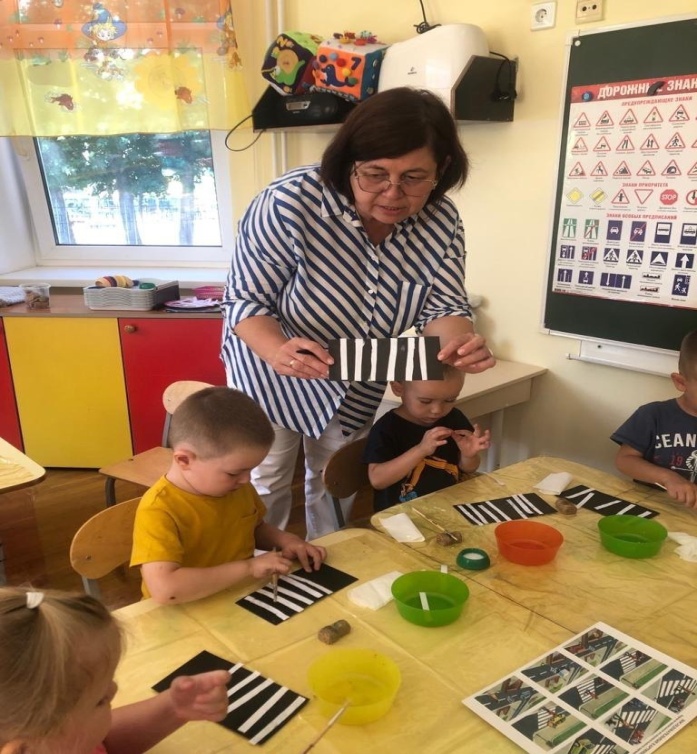 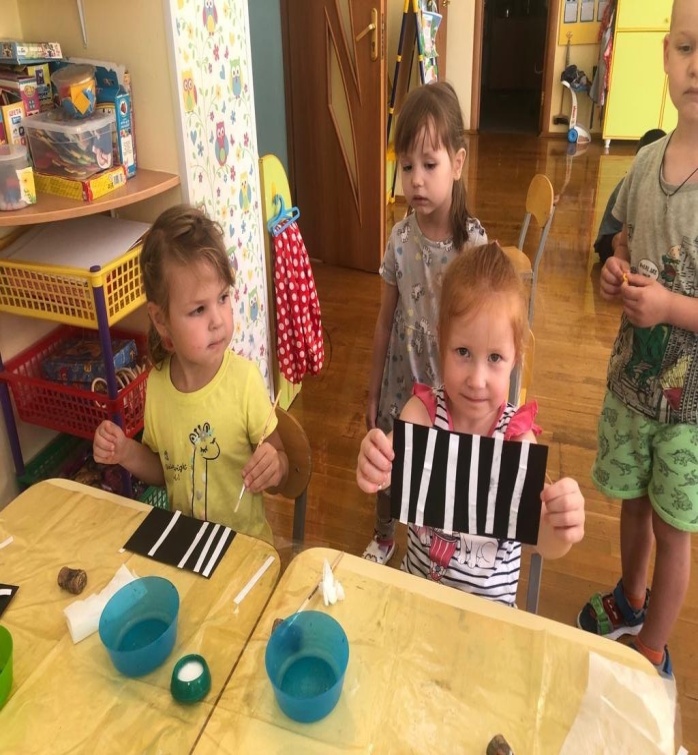 https://vk.com/wall-191095967_2159Подвижные игры помогают дать дошкольникам знания по правилам движения в занимательной форме, прививать им умения и навыки правильного поведения на улице, вызвать интерес к движению транспорта и пешеходов, к самому транспорту, уважение к труду водителей транспортных средств, к работе сотрудников ГАИ.
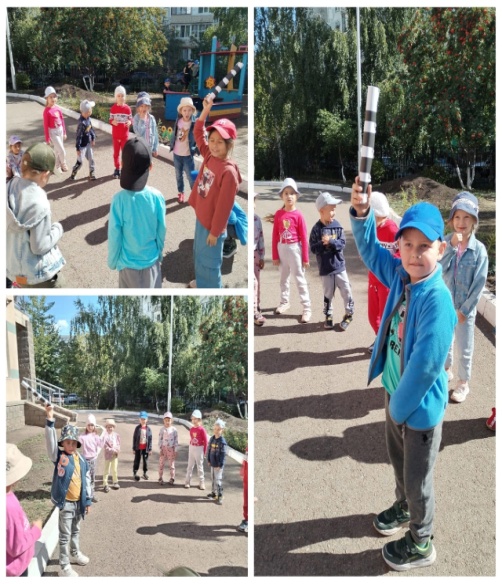 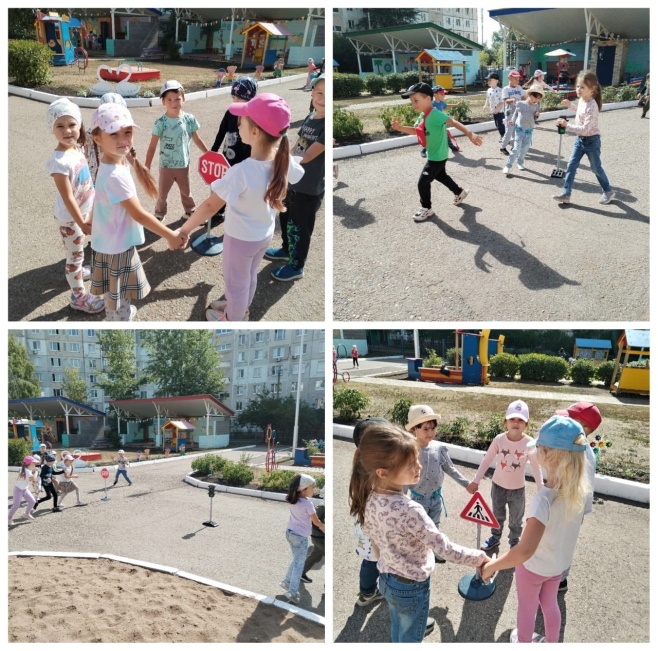 https://vk.com/wall-191095967_2172Просмотр мультфильмов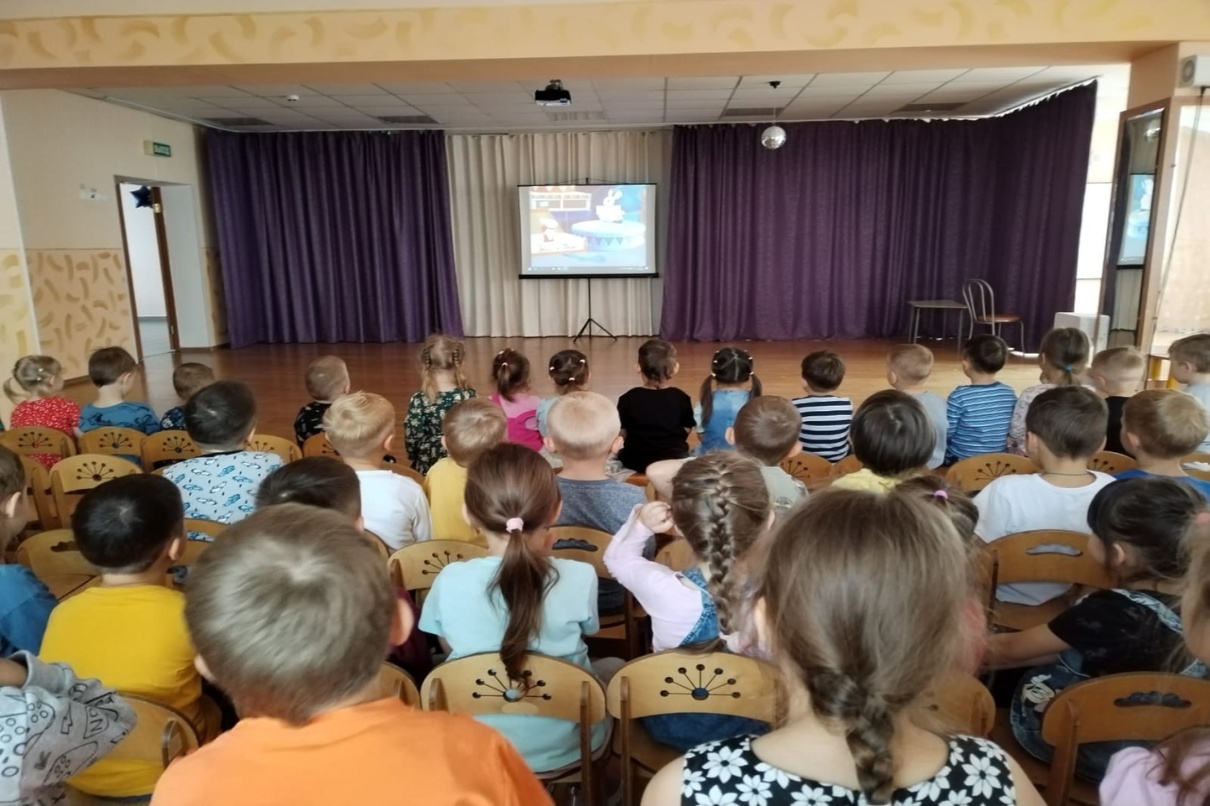 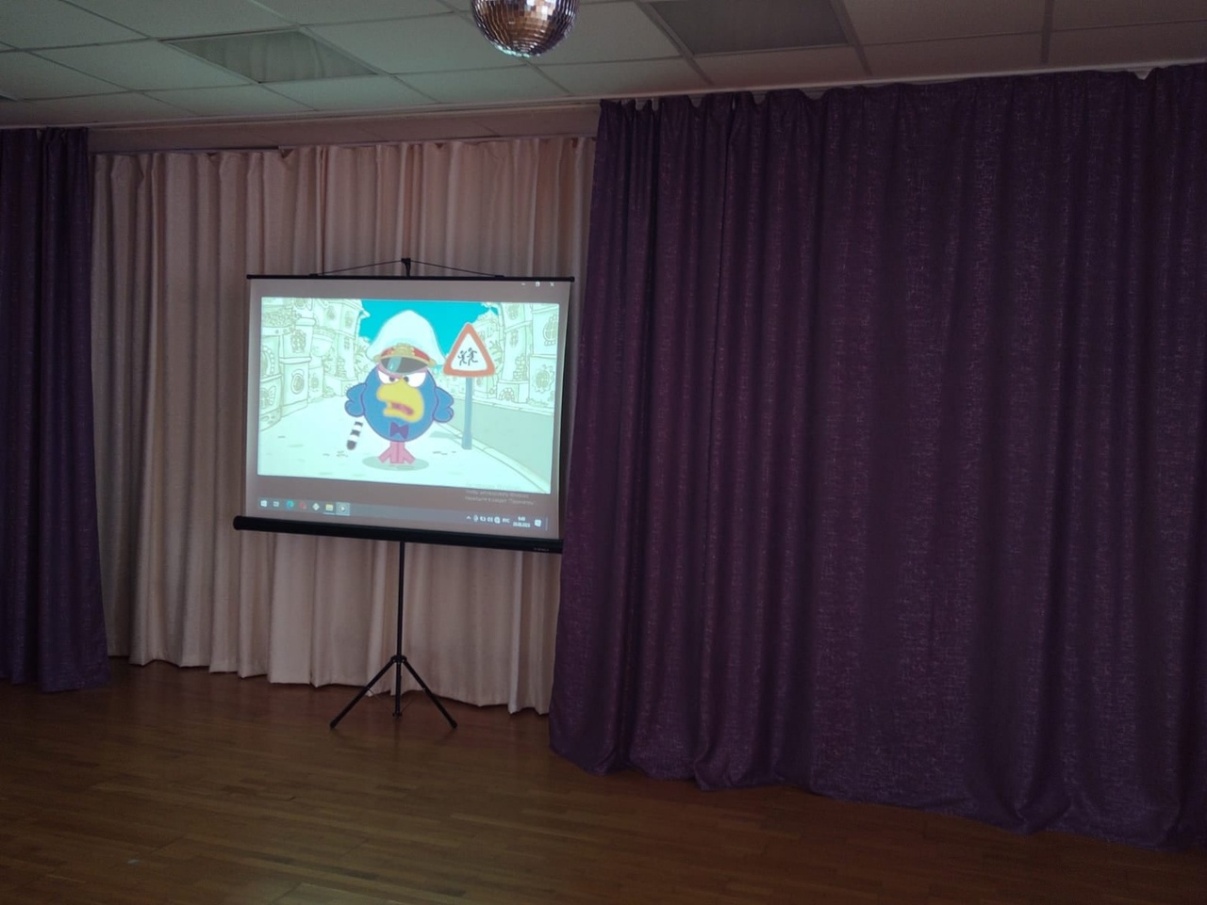 https://vk.com/wall-191095967_2178Спортивно- развлекательное мероприятие по Правилам дорожного движения «Приключение Буратино». 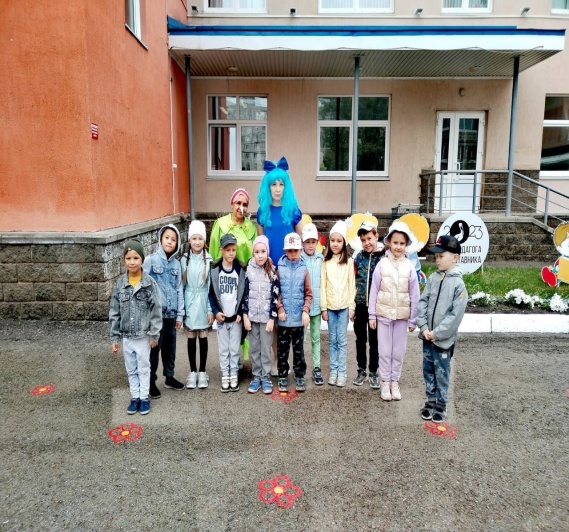 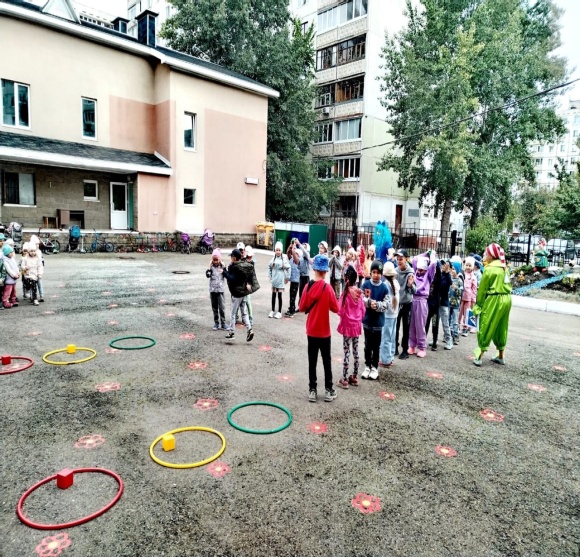 https://vk.com/wall-191095967_2175Республиканская семейная акция «Пассажир и автокресло дружат».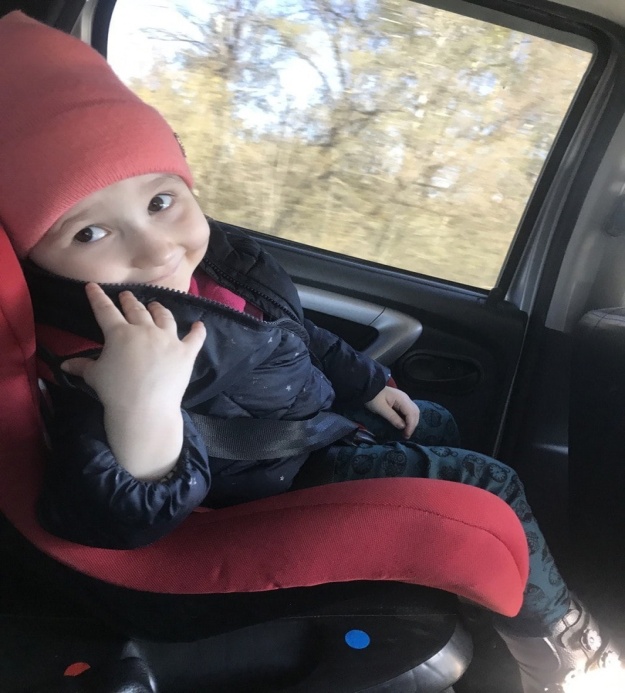 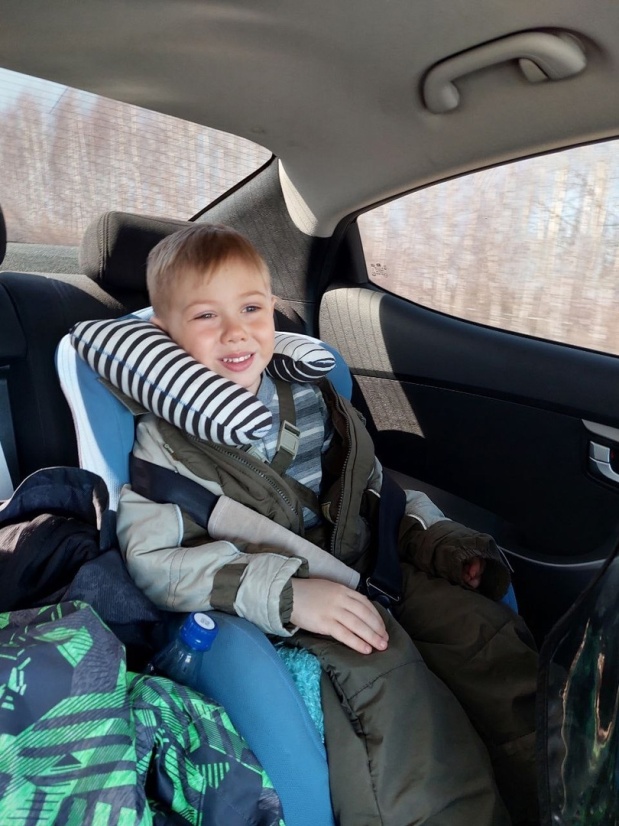 https://vk.com/wall-191095967_2180Республиканская семейная акция «Посвящение в пешеходы».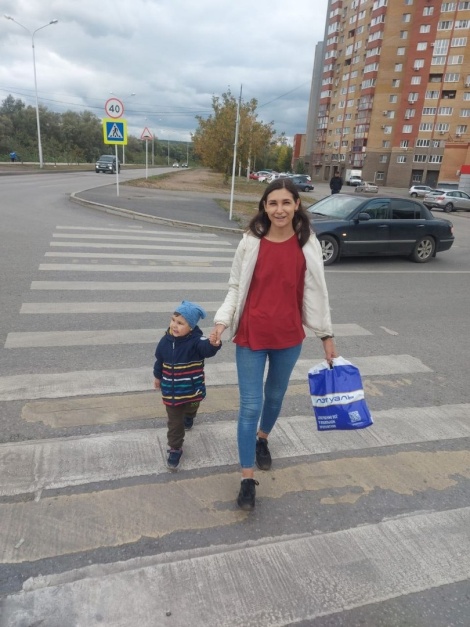 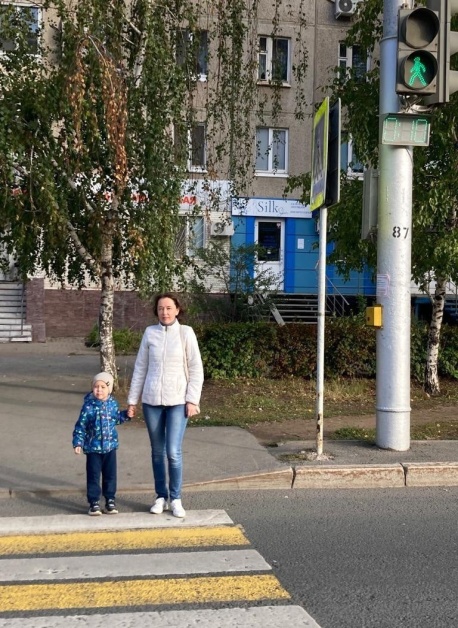 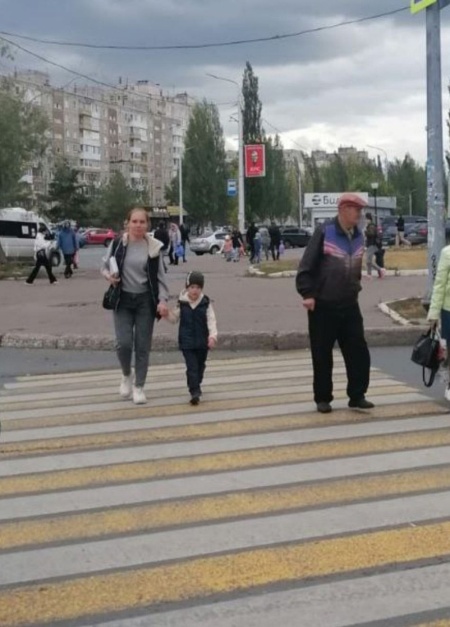 https://vk.com/wall-191095967_2184В каждой группе детского сада № 28 оформлен уголок по ПДД, который в течение учебного года обновляется свежей информацией по правилам дорожного движения.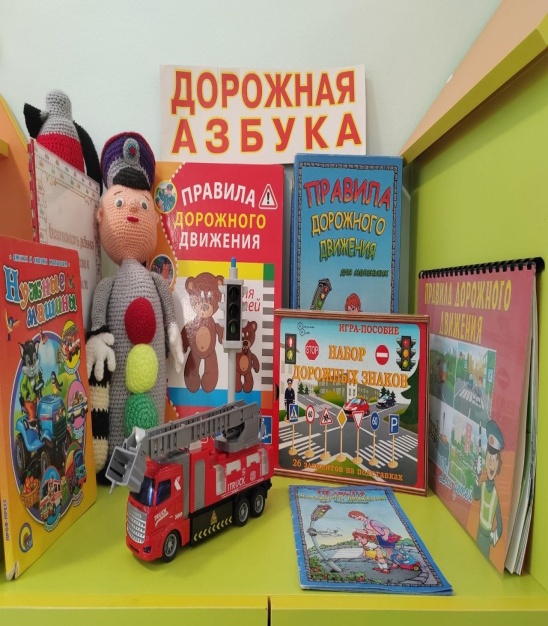 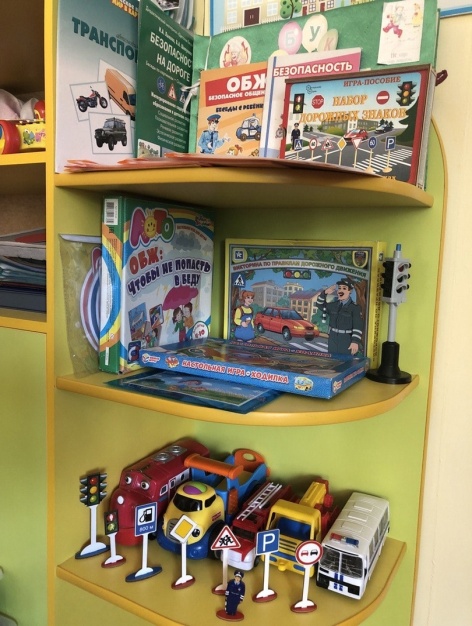 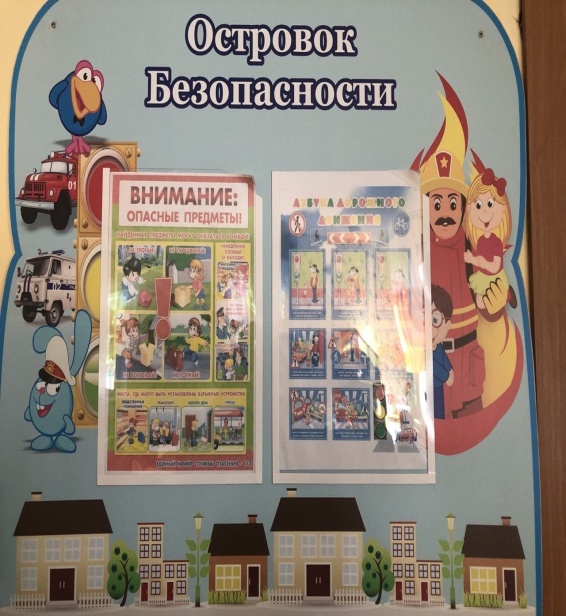 https://vk.com/wall-191095967_2164Единый день ПДД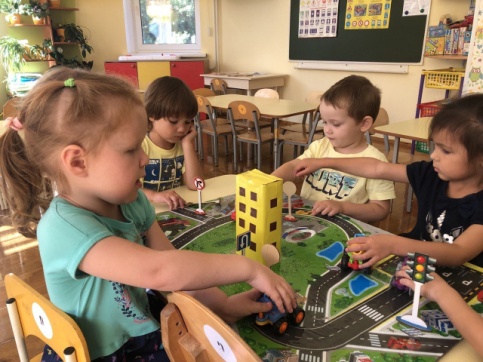 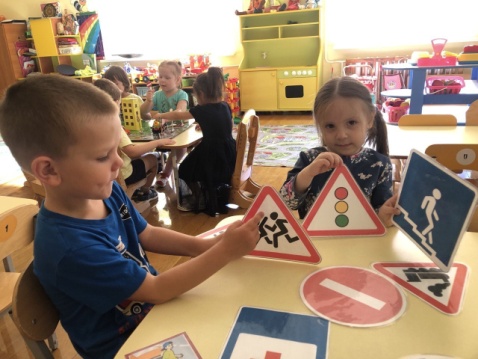 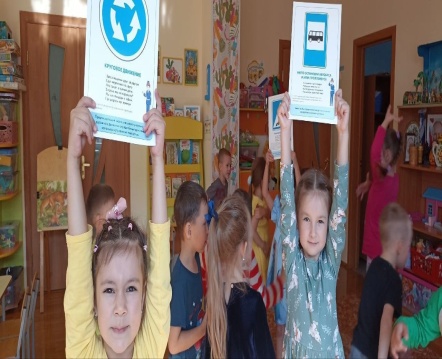 https://vk.com/wall-191095967_2189КВН «Правила дорожного движения» между воспитанниками старших групп.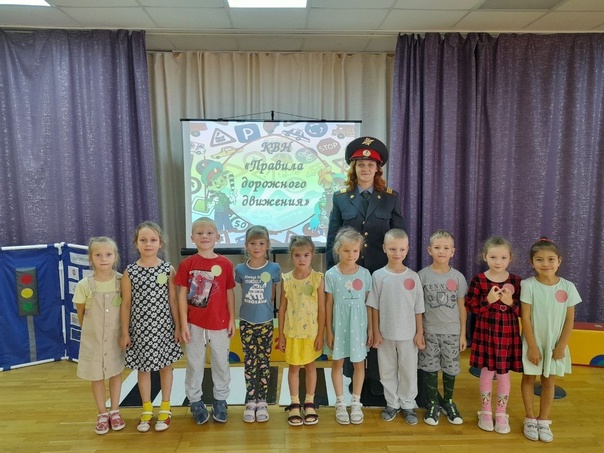 https://vk.com/wall-191095967_2182Консультация для родителей
«Дорожная азбука»,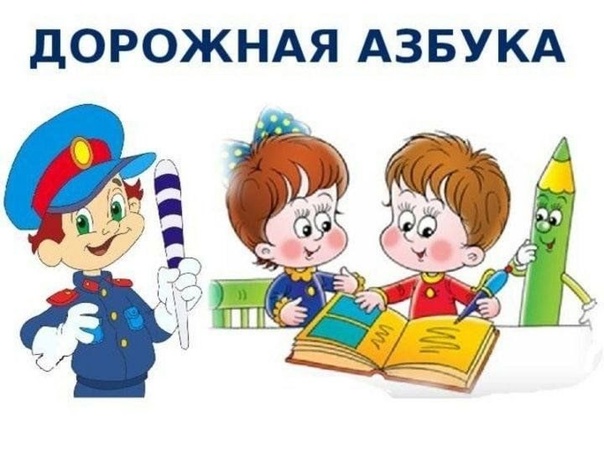 https://vk.com/wall-191095967_2169Папки - передвижки по ПДД для родителей во всех возрастных группах.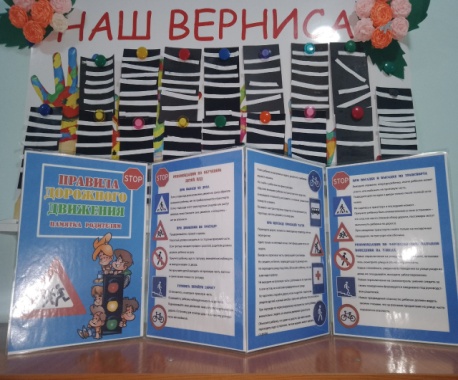 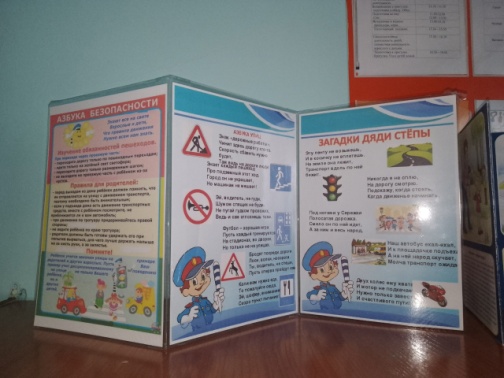 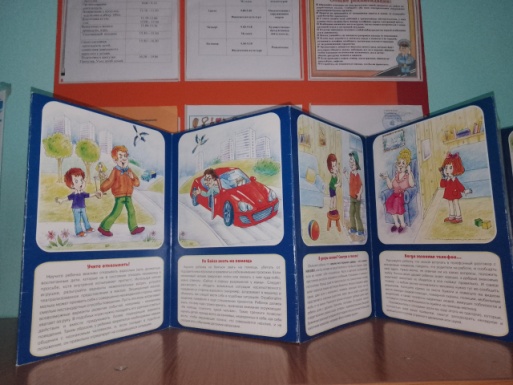 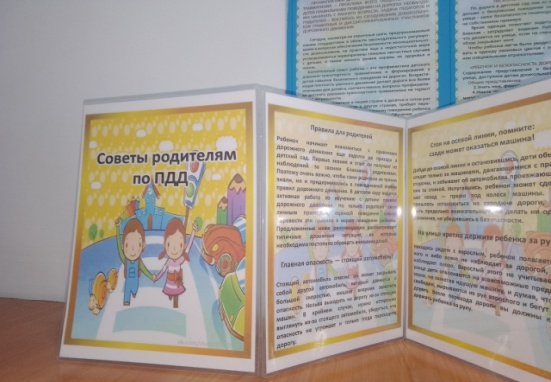 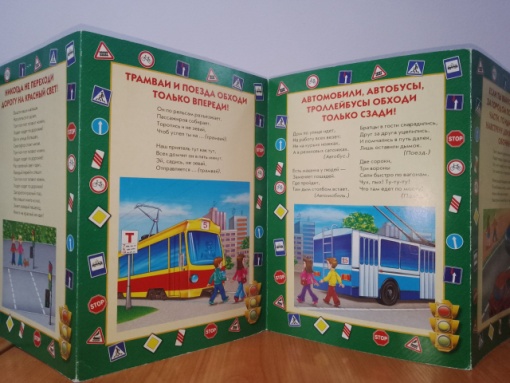 https://vk.com/wall-191095967_2163